Vedlegg Vedlegg 1: CoreRep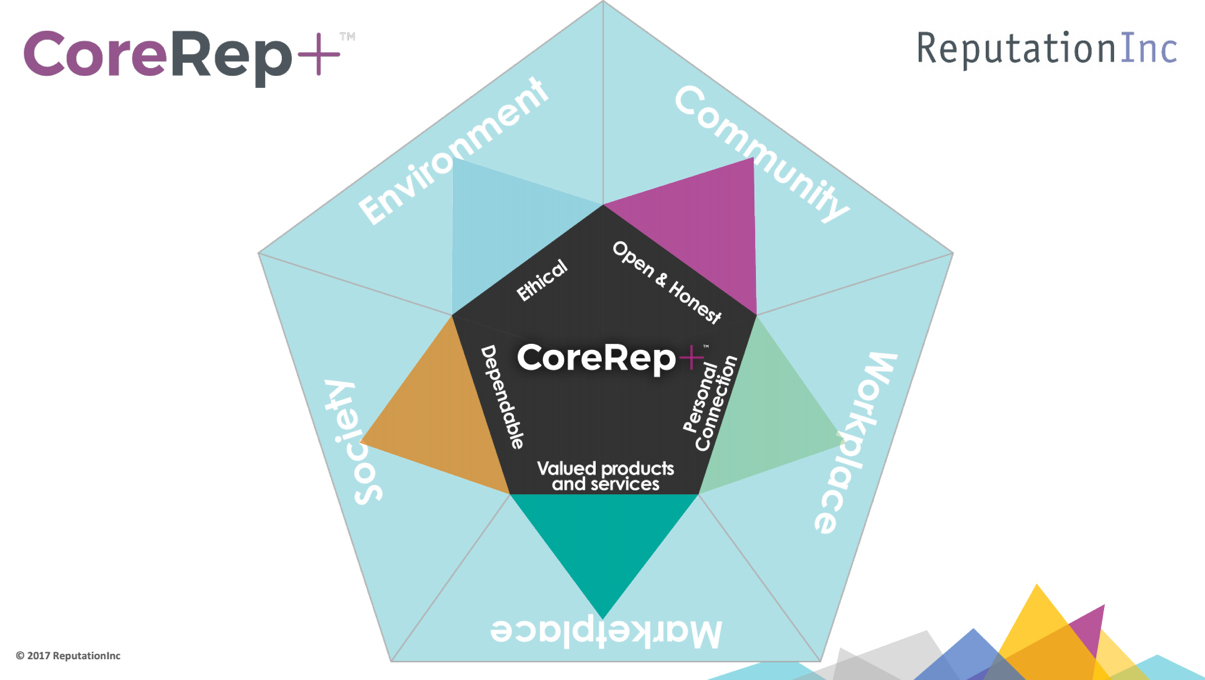 
Vedlegg 2: IntervjuguideIntro/presentasjon
Dybdeintervjuer utføres i forbindelse med Bachelor i Kampanjeplanlegging ved Handelshøyskolen BI av Pernille Eik. L. Løvlie, Caroline Claesson og Thea Rustad. Spørsmålene tar for seg erfaringer og holdninger rundt temaene: omdømme, etikk, arbeidsmiljø, samfunnsansvar og byrået ReputationInc. 

Intervjuet vil ta ca. 60 minutter. 
Generell del3. Spesifikk del3.1 Erfaring og arbeidsmiljøHvor lenge har du vært i nåværende stilling? Tidligere arbeidserfaring?Hvilke faktorer bidro til at du søkte på din nåværende stilling?Hva gjør du/dere for å skape et godt arbeidsmiljø?Hvilke faktorer tror du bidrar til et bedre arbeidsmiljø? Tenker du på hvordan interessenter ser på dere som organisasjon?Hvis ja, hvordan tror du interessentene oppfatter dere?Har dere en strategi for å opprettholde en god relasjon til interessenter 
(interne og eksterne)? 3.2 HoldningerHva assosierer du med «etikk»?Har dere en etisk handlingsplan? Er samfunnsansvar viktig for din organisasjon? Er samfunnsansvar noe dere jobber aktivt med? Hvis ja, hva gjør dere?Hvis nei, hvorfor ikke?Hva betyr åpenhet for din organisasjon? Hva assosierer du med begrepet «omdømme»? Har du noen tanker rundt omdømme til omdømmebegrepet/konseptet?
(Føler du det er en generelle holdning til omdømme)Er du bevisst på din organisasjons omdømme?Hvis ja, kan du utdype litt om hvorfor du anser det som viktig?Hvis nei, hvorfor anser du at det ikke er av betydning?3.3 OrganisasjonVil du beskrive din organisasjon som innovativ?Hvis ja, hvorfor? Hvis nei, skulle du ønske dere var detEr organisasjonens omdømme noe som ofte blir diskutert hos dere?Drøfter dere noen gang hvordan en mulig beslutning kan påvirke organisasjonens omdømme?Hva mener du skal til for å bygge et godt omdømme? Anvender dere konsulenttjenester i dag?Hvis ja, hvilke?3.4 Konkurrenter/MarkedetKjenner du til konsulentselskaper/byråer som jobber med å styrke/utvikle organisasjoners omdømme?Om dere jobber med omdømmeutvikling, kjøper dere tjenester fra eksterne aktører?Hvis ja, hvem/hvilke?Hvis ja, hva tror du er grunnen til at dere bruker akkurat dem?Hvis nei, hvorfor ikke?Hvis nei, vet du hvem dere eventuelt ville brukt? Vet du hvem er deres organisasjon ville vært ansvarlig for en slik beslutning?3.5 ReputationInc:Kjenner du til ReputationInc i)        Hvis ja, hvordan/når ble du oppmerksom på byrået?Har du kjennskap til omdømmemåling? Hvis ja, måler dere omdømme i din organisasjon?     Kjenner du til målemetodene/analyseinstrumentene RepTrak eller CoreRep?
Reputationinc Info: Et byrå som tilbyr skreddersydd omdømmemåling til ulike selskaper ved bruk av verktøyet CoreRep. Dette gir verdifull innsikt i forhold til strategiske beslutninger og kartlegger hva organisasjonen må jobbe med for å bedre omdømme, og oppnå større måloppnåelse. 
Kunne det vært interessant for din organisasjon å benytte seg av ReputationInc sine tjenester?  Hvis ja, hvorfor?Hvis nei, hvorfor ikke?  Kunne det vært aktuelt for ditt selskap å betale for omdømmemåling? Vedlegg 3: Spørreundersøkelse Q1 Hvilken yrkesgruppe tilhører du? Kommunikasjon/PR (1)Markedsføring/salg/reklame (2)Medier/Journalistikk (3)HR (4)Retail (6)Annet (7)Q1.2 Hvis annet, skriv kort hvilken yrkesgruppe du tilhører:Q2 Hvilken sektor tilhører du?Offentlig (1)Privat næringsliv (2)Byrå/konsulentselskap (3)Annet (4)Q3 Hvor mange ansatte er dere i din organisasjon (i Norge)?Under 10 (1)10-25 (2)26-50 (3)51-100 (4)Over 100 (5)Over 200 (6)Q4 Hvilken stillingstittel har du? Direktør (1)Partner (2)Daglig leder (3)Leder (4)Prosjektleder (5)Mellomleder (6)Rådgiver (7)Medarbeider (8)Q5 I din organisasjon, hvor viktig er...Q6 Hvilken holdning har du til ordet/begrepet...Q7 Diskuterer dere omdømme i din organisasjon?Ja (1)Nei (2)Q7.1 Hvis ja, hvor ofte?Ukentlig (1)Månedlig (2)Årlig (3)Q8 I hvilke situasjoner er det mest naturlig at dere diskuterer organisasjonens omdømme?I krisesituasjoner (1)For å posisjonere oss (2)Når vi foretar målinger (3)I enhver beslutning (4)Ingen ovenfor (5)Q9 Leier dere inn konsulenttjenester ved behov?Ja (1)Nei (2)Q10  Leier dere inn ekstern kommunikasjonskompetanse ved behov?Ja (1)Nei (2)Q11 Hvem ville tatt beslutningen om å hente inn ekstern kompetanse/ konsulenttjenester?Den enkelte avdeling der behovet oppstår (1)Toppledelsen (2)Daglig leder (3)Alle ovenfor (4)Q12 I hvilken kanal er du mest mottakelig for informasjon om konsulenttjenester? E-post (1)LinkedIn (2)Andre sosiale medier (3)Seminarer (4)Tradisjonelle medier (TV/Aviser/Radio) (5)Kontakter/nettverk (6)Telefon (7)Nettside (8)Annet (9)Q12.1 Hvor ville du foretrukket å motta informasjon om konsulenttjenester? Q13 Foretar dere omdømmemålinger?Ja, vi gjør det selv (1)Ja, vi leier inn kompetanse (2)Nei (3)Q14 Arbeider dere proaktivt med posisjonering?Ja (1)Nei (2)Vet ikke (3)Q15 Ville det vært aktuelt for dere å betale for en grundig analyse av virksomheten?Ja (1)Nei (2)Q15.1 Hvis ja, ville dere ønsket rådgivning i etterkant av analysen? Ja (1)Nei (2)Q16 Ville det vært aktuelt for dere å betale for omdømmemåling? Ja (1)Nei (2)Vedlegg 4: Kvalitative dataanalyser og tester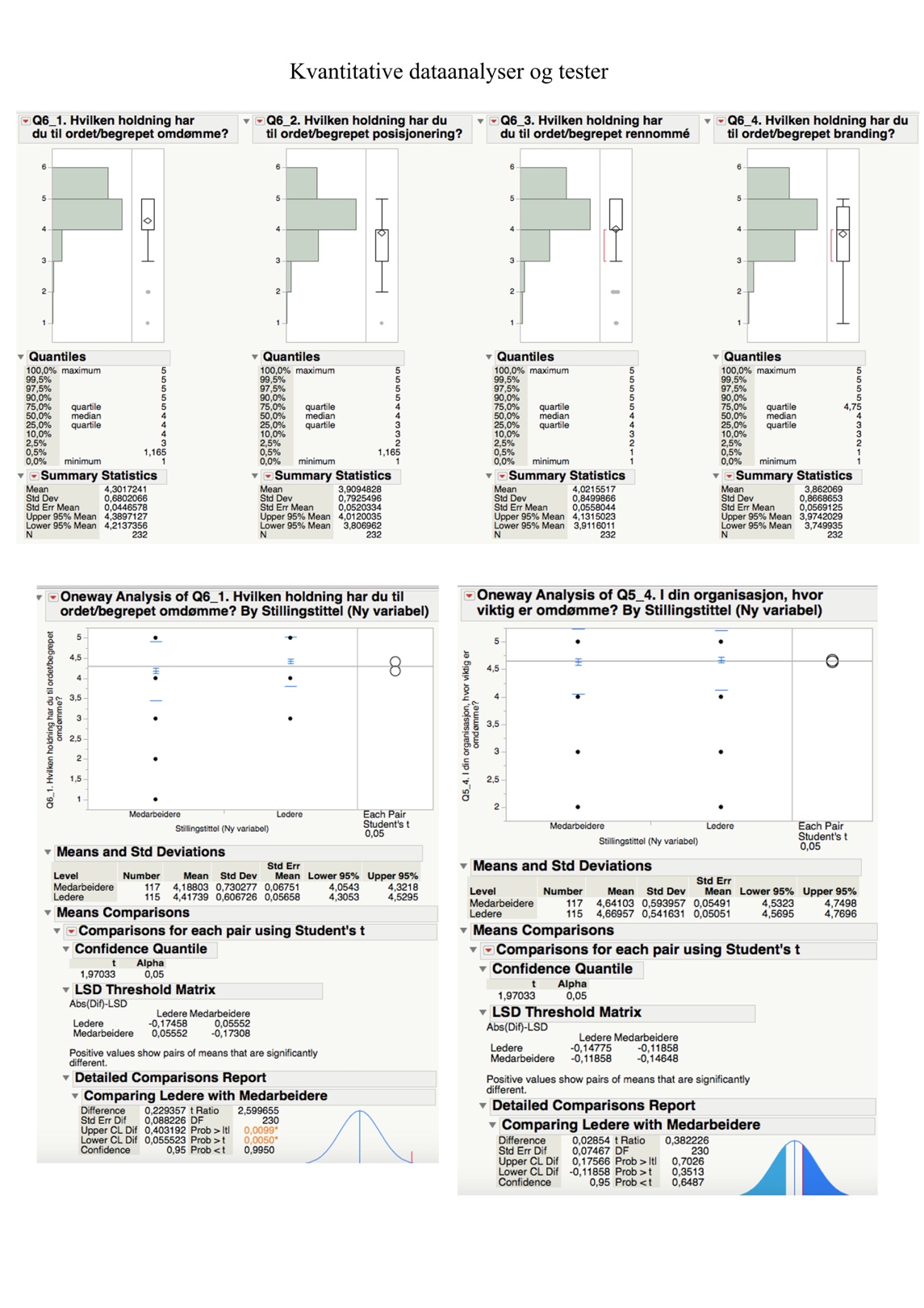 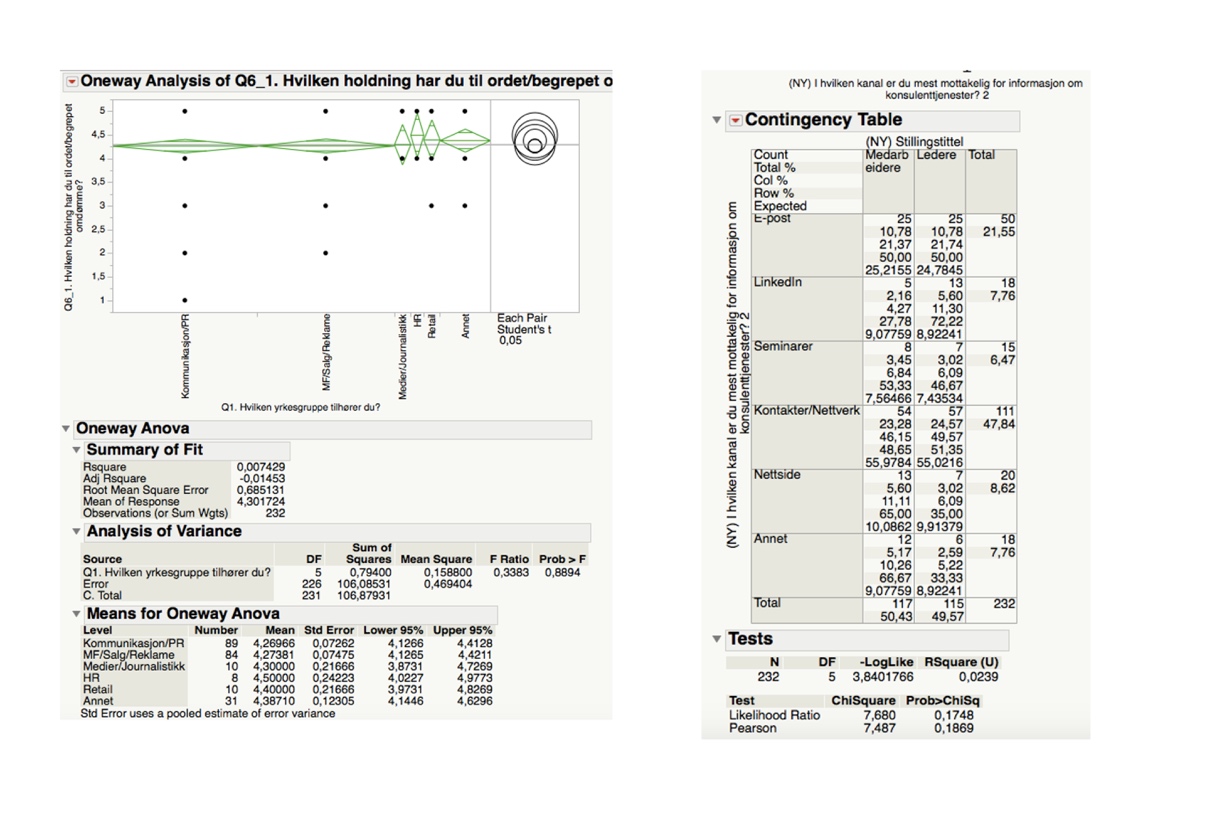 Vedlegg 5: Budskapsstrategi : 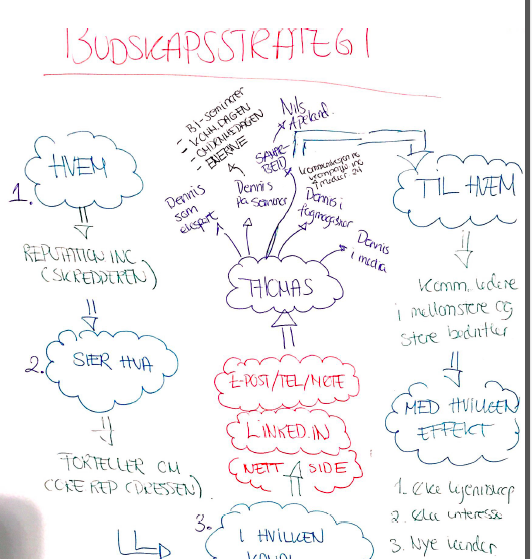 Vedlegg 6: Stian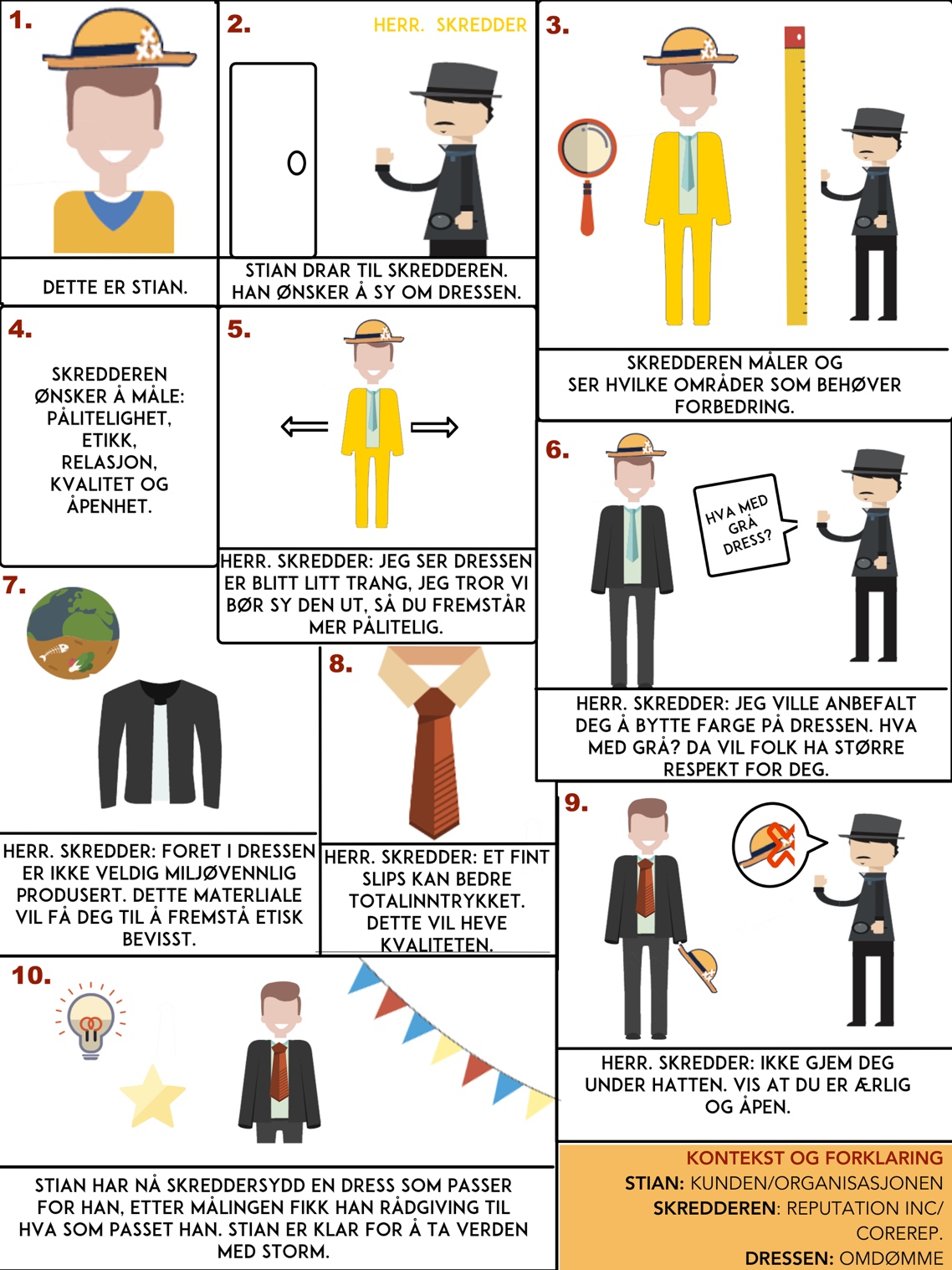 Respondent:Firma:Stilling:  Utdanning: Helt uviktig (1)Noe uviktig (2)Verken viktig eller uviktig (3)Viktig (4)Svært viktig (5)Etisk bevissthet? (1)Åpenhet blant ansatte og ledelsen? (2)Åpenhet med omverden? (3)Omdømme? (4)Svært negativ (1)Negativ (2)Moderat (3)Positiv (4)Svært positiv (5)Omdømme? (1)Posisjonering? (2)Renommé (3)Branding? (4)